Opakování vyjmenovaných slov po B L M PJméno                                                                  27. 11. 2020Vyjádři vlastnosti jedním, zato ale vyjmenovaným slovem.  11bDům je starý, vlhký, bez elektřiny a s rozbitými okny.Lukáš je šikovný, rychlý, pohotový, má dobré nápady.Zvuk je velice tichý, lidské ucho ho nezachytí.Patrik byl nadutý, vyvyšoval se nad ostatní, měl pocit, že je nejlepší na světě.Chvíle je dávno za námi, už se nevrátí, nejde ji opakovat.Hlavu má holou, bez jediného vlásku.Katka je chytrá, nikdy se nesplete, má vždy pravdu.Drahokam je lesklý, svítí na slunci, říká se, že háže prasátka.Čaj je uvařený z květů a listí léčivých rostlin.Krabice je nepotřebná, k ničemu se nehodí.Účes je neupravený, rozcuchaný, neučesaný.Vyznač slovo, které do věty patří.   17b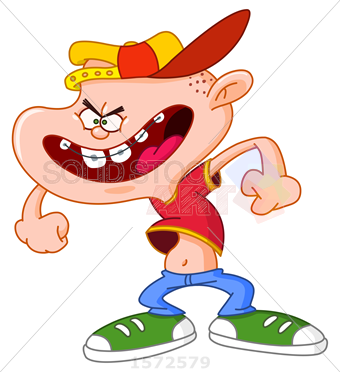 Filip TROPIL    TROPYL    hlouposti.DROBIL -  DROBYL oplatky na koberec,  TROUBIL – TROUBYL na trumpetku,  BYL – BIL do plechového bubínku a TRÁPIL – TRÁPYL kočku Soňu.  Chtěl ji dokonce MÝT – MÍT v mýdlové vodě. Zkrátka a dobře příšerně ZLOBIL – ZLOBYL. Jenže tátovi se to vůbec NELÍBILO – NELÍBYLO.  KOUPIL – KOUPYL si nový časopis. Chce MÝT – MÍT klid.  Takový rámus by ho brzy ZAHUBYL – ZAHUBIL, nebo by mu PODLOMYL – PODLOMIL zdraví. Jenže Filip právě NABYL – NABIL nerfku! MILÝ – MYLÝ Filipe, průšvih už je velmi BLÍZKO – BLÝZKO. BÍT – BÝT tebou, radši bych SLÍBILA – SLÍBYLA, že toho zavčas nechám.Doplň slovesa. Vybírej pouze z rodiny vyjmenovaných slov.   5bTicho! Vůbec nikoho ________________________ .Jsme v průšvihu _____________________ svědomí.Stáňa je smutná, tiše ____________________ v koutě.Lupiči se ____________________ do starobylé vily.Pocestný ____________________ po kamenité cestě.Celkem 33 b